Klasa 7a 22.06.2020 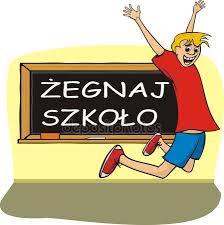 Temat: Quiz, Polskahttps://online.seterra.com/pl/vgp/3152https://polskatimes.pl/quiz/pytanie/1,2972,quiz_geograficzny_odpowiedzi_na_te_pytania_powinien_znac_kazdy_polak,n,q,t.html Jednak okazało się ,że jeszcze jedna karta pracy. Wszystkim siódmoklasistom życzę, pięknych , bezpiecznych wakacji spędzanych pod opieką dorosłych, dziękuję za współpracę.M. Płatek